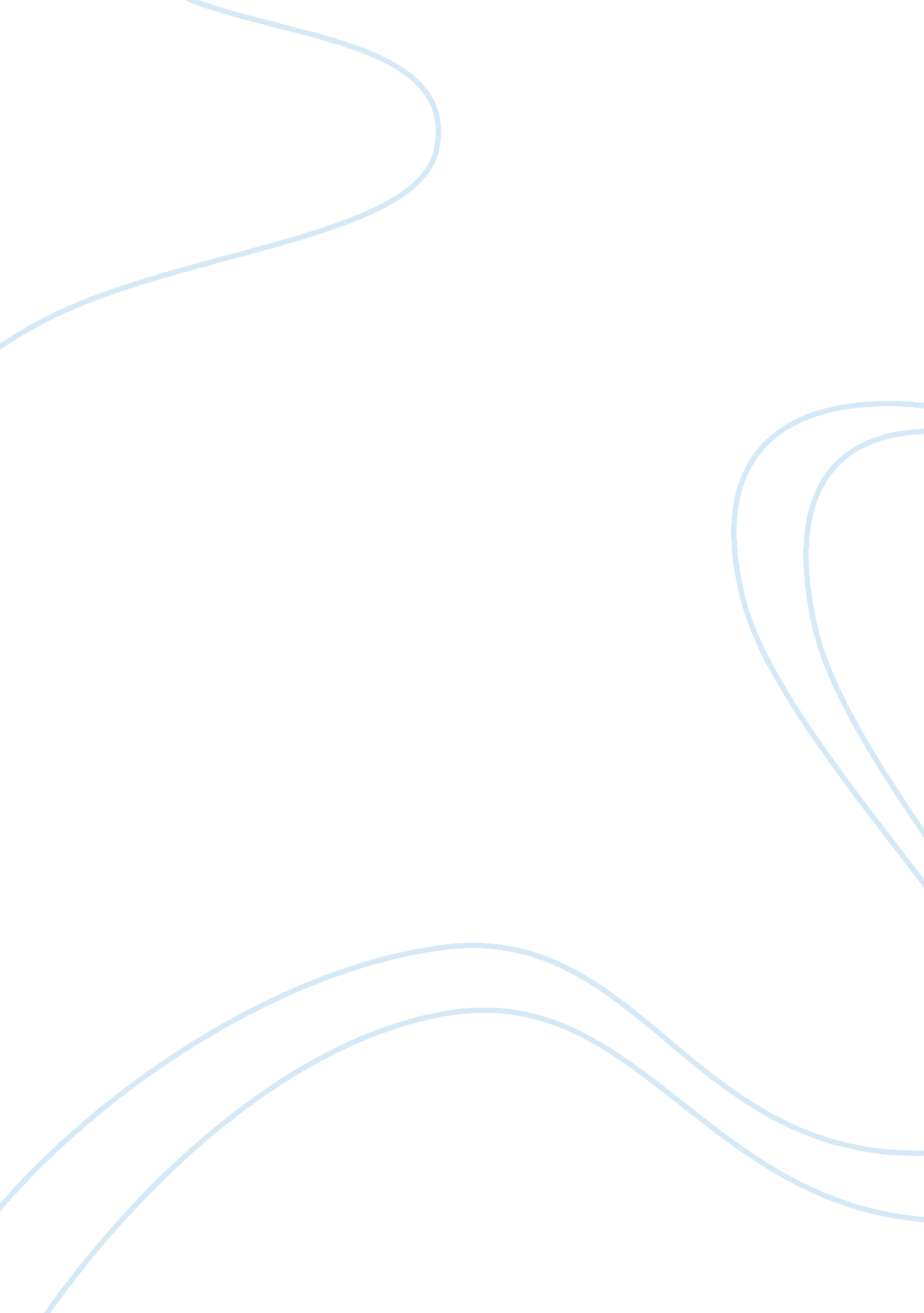 Example of my literacy journey of reading and writing essayTechnology, Internet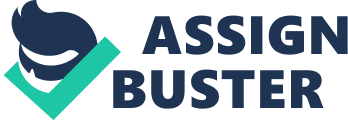 In From Pencils to Pixels by Dennis Baron, it is clear that for a person to become literate, one has to undergo different stages before they become fully literate. The same way he talks about photography, reading and writing takes the same dimensions. Before one perfects these skills, one has to star from a point of not knowing how to read and write to a point of knowing how to do so. The same applies to my growth in the skill of reading and writing. At one point, I did not know how to write let alone reading, but then I have grown over time and today, I am well versed in the technicalities of writing and my reading skills are also very good. But this did not happen overnight, it has taken a series of writing skills, from just knowing how to hold a pen to knowing how to position a piece of paper or book. 
It all began from drawing funny sketches that no one could decipher their meaning, including myself. At the beginning, I did not understand what reading and writing was about. Partly this could be attributed by the fact that I was a child and I could not tell its meaning let alone its purpose. All I could see around me were people drawing sketches, letters and numbers which even I did not know what it was. As I was introduced to it, I came to put these letters and figures together and then got o understand their meaning and purpose. Once I knew how o read and write, I now got to understand the reason as to why I really needed the skill, it was not all about communication but then it was an inevitable way of life and that I could not do without it neither can society. 
Over time, my skills grew from just identifying sketches and drawing them but also putting letters together to make meaning. These letters grew from simple words to more complex ones, the sentences, paragraphs and even a whole book. As time went by, I became more knowledgeable and was able to read more complex pieces of writing and write as well. My writing skills have improved over time and today, I can write faster than before, perfectly well without much of mistakes and errors like it was the case when I was just starting. I am confident that I am not only a competent writer but reader too 
At time went by, I got to know that it was not all about doing so on a piece of paper with the use of a pen but also technology by way of computers had made it even easier and made it look like fun. New literacy technologies for sure come in and change everything from good to better. In fact, today, I would rather get myself in front of a computer and type everything I want put down in writing that and even read from the same computer. With the advent of the internet, it has even become much better because I no longer rely on physically going to the libraries to get books to read but rather, get the same books from the internet and read them with the help of the computer. Where I am today with regard to reading and writing, I can comfortably say is the perfect stage of literacy all thanks to knowing how to read and write, not only on a piece of paper but also on a computer and other hand held devices like tablets and phones. 